ANALISIS STRATEGI PROMOSI Dalam PENGEMBANGAN PARIWISATA  KOTA BANDUNG (Studi  UPTD Museum Sri Baduga)Diajukan untuk memenuhi syarat dalam menempuh ujian sidang sarjana program strata satu (S1) Pada Program Studi Ilmu Administrasi Publik Tahun Akademik 2018-2019Dosen Pembimbing :Dr.Imas Sumiati M. SiNIDN : 0424126901Disusun Oleh :Meida Lisnawati152010183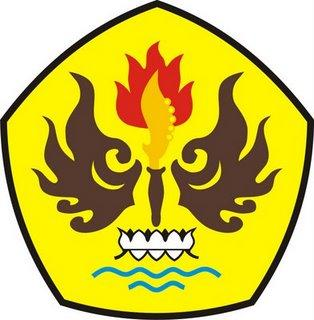 PROGRAM STUDI ADMINISTRASI PUBLIK FAKULTAS ILMU SOSIAL DAN ILMU POLITIKUNIVERSITAS PASUNDANBANDUNG2019